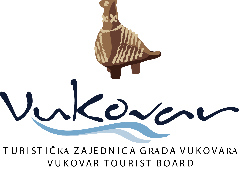 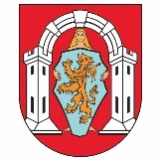 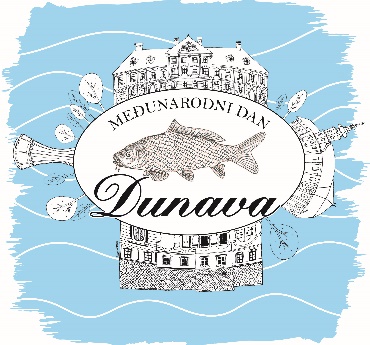   Grad VukovarMEĐUNARODNI DAN DUNAVA  DUNAVFEST VUKOVAR 25.6.2022.FIŠIJADA 2022.- PROPOZICIJEPriprema tradicionalnog fiš paprikaša održava se povodom Međunarodnog dana Dunava i manifestacije DunavFest Vukovar, dana 25. lipnja 2022. g.Kuhanje se održava na šetnici uz Dunav ispod dvorca Eltz Pravo kuhanja fiš paprikaša imaju pojedinci ili ekipe evidentirane do 17. lipnja 2022. godine u Turističkoj zajednici grada VukovaraPrijem sudionika i potvrda u registar prijava 15,30 – 16,00 satiRaspored ekipa, odlazak na startno mjesto i priprema 16,00 – 17,00 satiKuhanje 17,00 – 18,00 sati Fiš paprikaš se kuha u kotliću, na tronošcu, na drvima, obavezan podložak za kuhanjeMinimalna količina fiš paprikaša je 8 litara po kotlićuOrganizator osigurava 3 kg očišćene ribe ujednačene kvalitete po kotliću, drva, vodu, radni prostor, vreću za otpadSudionici osiguravaju kotlić (minimalno 10 litara), tronožac, luk, začine i dodatke po izboru, podložakJedna ekipa sadrži max. 5 članovaEkipa je dužna platiti kotizaciju u iznosu od 200,00 kunaEkipe su dužne ostaviti radni prostor po završetku kuhanja uredan i bez smećaZa vrijeme kuhanja ekipama nije dozvoljeno spravljanje drugih jela Za vrijeme kuhanja ekipama nije dozvoljeno dodavati ribu koja nije osigurana od strane organizatoraOCJENJIVANJE:Ocjenjivanje će provesti Povjerenstvo koji će ocjenjivati sljedeće elemente:1. boju fiša         	                                1-5 bodova2. gustoću fiša                                        1-5 bodova3. okus fiša                   		          1-5 bodova4. izgled ribe		                     1-5 bodovaPovjerenstvo će proglasiti pobjednika na osnovu zbroja ukupnih bodova. Uzorak od 3 dcl fiša s potkovicom samostalno zahvaća vođa ekipe i donosi na stol za ocjenjivanje, predaje pod šifrom koja se stavlja ispod uzorka te tamo ostaje do kraja ocjenjivanja, a jednu kovertu sa šifrom ekipa ostavlja sebi.Članovi Povjerenstva ne smiju prisustvovati uzimanju uzoraka.